10. septembra 2017 o 16,00 hod.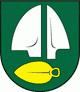 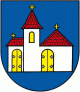 SILADICE – VODERADYVážení športoví priatelia,dovoľte mi, aby som vás v mene výboru Telovýchovnej jednoty Družstevník Siladice pozval na majstrovský futbalový zápas MEVASPORT Oblastných majstrovstiev na domácom trávniku v jesennej časti ročníka 2017/2018.Dnes vítame u nás hráčov, funkcionárov a fanúšikov futbalového mužstva TJ Družstevník Voderady.V minulom kole naši futbalisti vyhrali na domácom ihrisku s Leopoldovom 10:0, keď  4 góly vstrelil Martin Laurinec, 2 góly Michal Mesároš a po jednom pridali Peter Varga, Marek Richnák, Matej Maťaš a Ľubomír Halmo. Mužstvo z Voderád hralo na domácom ihrisku so Zavarom a vyhrali 3:2. V súčasnosti je domáce mužstvo na 11. mieste so ziskom 6 bodov, náš súper je na 2. mieste so ziskom 14 bodov.Dorastenci odohrajú svoj zápas 9. septembra 2017 o 16,00 hod. na ihrisku v Horných Orešanoch. Žiaci sa stretnú v predzápase 10. septembra 2017 o 13,30 hod. s Bučanmi.Naši muži nastúpia pravdepodobne v tejto zostave :Dúcky,  Halmo,Trnovec, Fančo I., Rau, Varga, Sekereš O., Laurinec, Mesároš, Horváth, Fančo B. Na striedanie sú pripravení Bališ, Ertl, Jakubec, Maťaš, Sekereš J., Neštický, Fančo S. a Benovic. Tréner mužstva je Daniel Rau. Zápas povedie ako hlavný rozhodca pán Kolena PeterNa čiarach mu asistuje:  Chudják Matej Prajeme vám príjemný športový zážitok v duchu fair play.Pre prehľad uvádzame tabuľku prvého mužstva:Tabuľka VI. liga-MEVA SPORT-ObFZ TT 11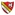 TJ Družstevník Zvončín642020:71422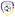 TJ Družstevník Voderady642012:61433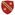 TJ Družstevník Horná Krupá541017:01344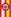 OŠK Zavar640223:111255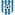 ŠK Cífer 1929540114:101266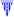 OFK Majcichov632114:111177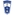 TJ Slovan Červeník531121:81088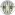 TJ Družstevník Špačince631222:101099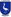 TJ Družstevník Dechtice630321:2191010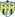 FK Krakovany621313:1471111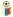 TJ Družstevník Siladice620421:1861212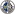 OŠK Dolná Krupá52036:1661313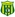 ŠK Slávia Zeleneč61237:1351414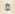 OFK - Drahovce61148:1441515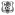 MTK Leopoldov51043:2931616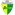 OŠK Križovany nad Dudváhom50146:2111717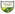 TJ Slovan Veľké Orvište (odstúpené)00000:00